Re: C-2022-3036550
							(SEE ATTACHED LIST)Ronald Daugherty v. AmeriGas Propane, LPBilling Dispute
Motion Judge Assignment Notice	This is to inform you that Administrative Law Judge Eranda Vero  has been assigned as the Presiding Officer in the above captioned proceeding. Judge Vero will be responsible to resolve any issues which may arise during this preliminary phase of the proceeding.	An Initial Hearing, if necessary, will be scheduled later, and the parties will be promptly notified by mail of the date, time and location for the hearing.	Procedural questions or comments should be directed to the judge at:              215.560.2105C-2022-3036550 - RONALD DAUGHERTY v. AMERIGAS PROPANE LP

RONALD DAUGHERTY
5 CLAYTON PLACE
NEWTOWN SQUARE PA  19073
610.359.8986
ronaldldaugherty@yahoo.com
Accepts eService


ALEXANDER L HARRIS
460 N GULPH ROAD
KING OF PRUSSIA PA  19406
267.530.4182
Alexander.Harris@AmeriGas.com
Accepts eService
(Counsel for AmeriGas Propane LP)
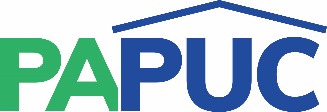 COMMONWEALTH OF PENNSYLVANIAPENNSYLVANIA PUBLIC UTILITY COMMISSION
COMMONWEALTH KEYSTONE BUILDINGOFFICE OF ADMINISTRATIVE LAW JUDGE
400 NORTH STREETHARRISBURG, PENNSYLVANIA 17120
December 21, 2022